Предметно –развивающая средаЦентр строительства  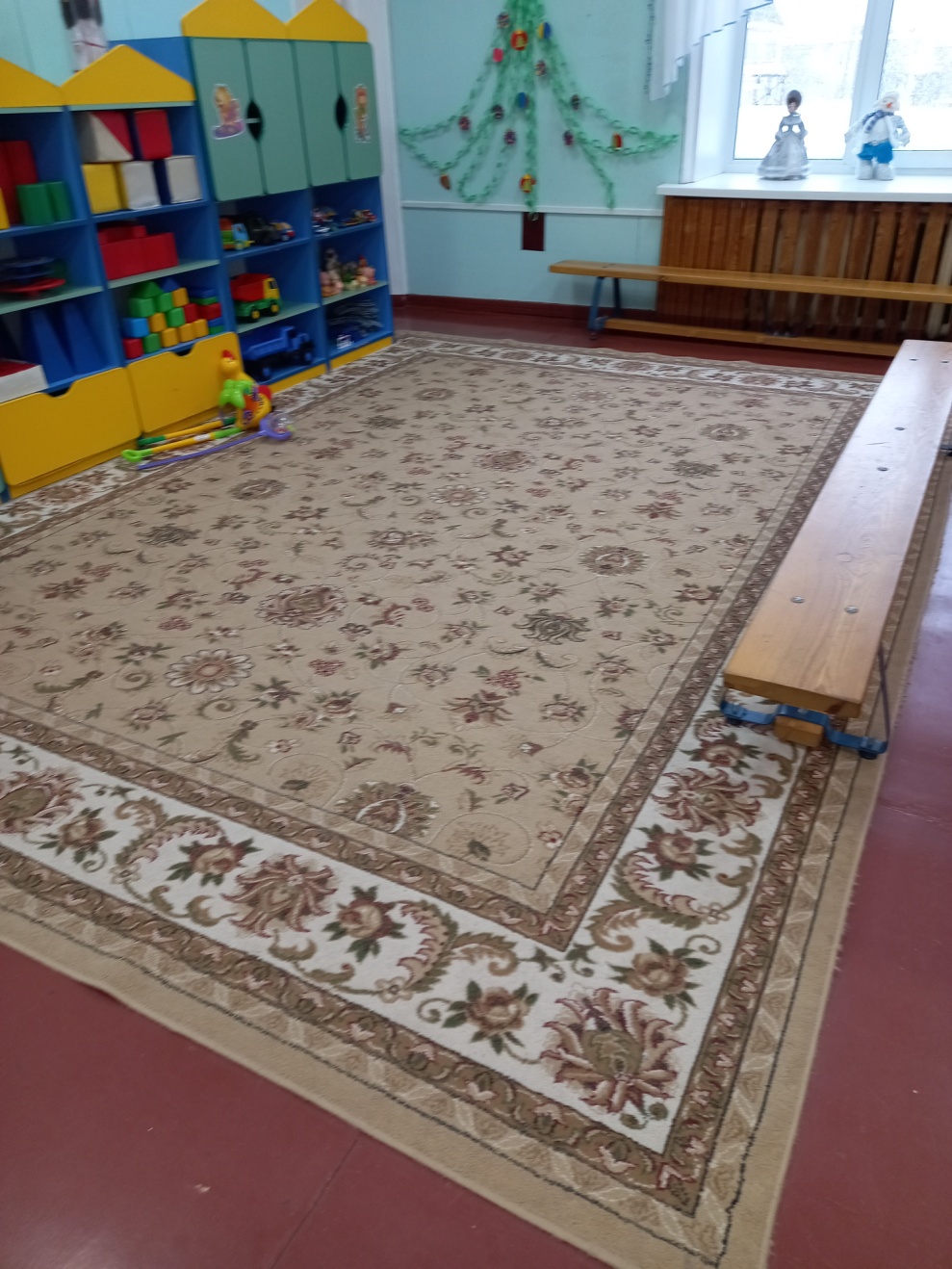 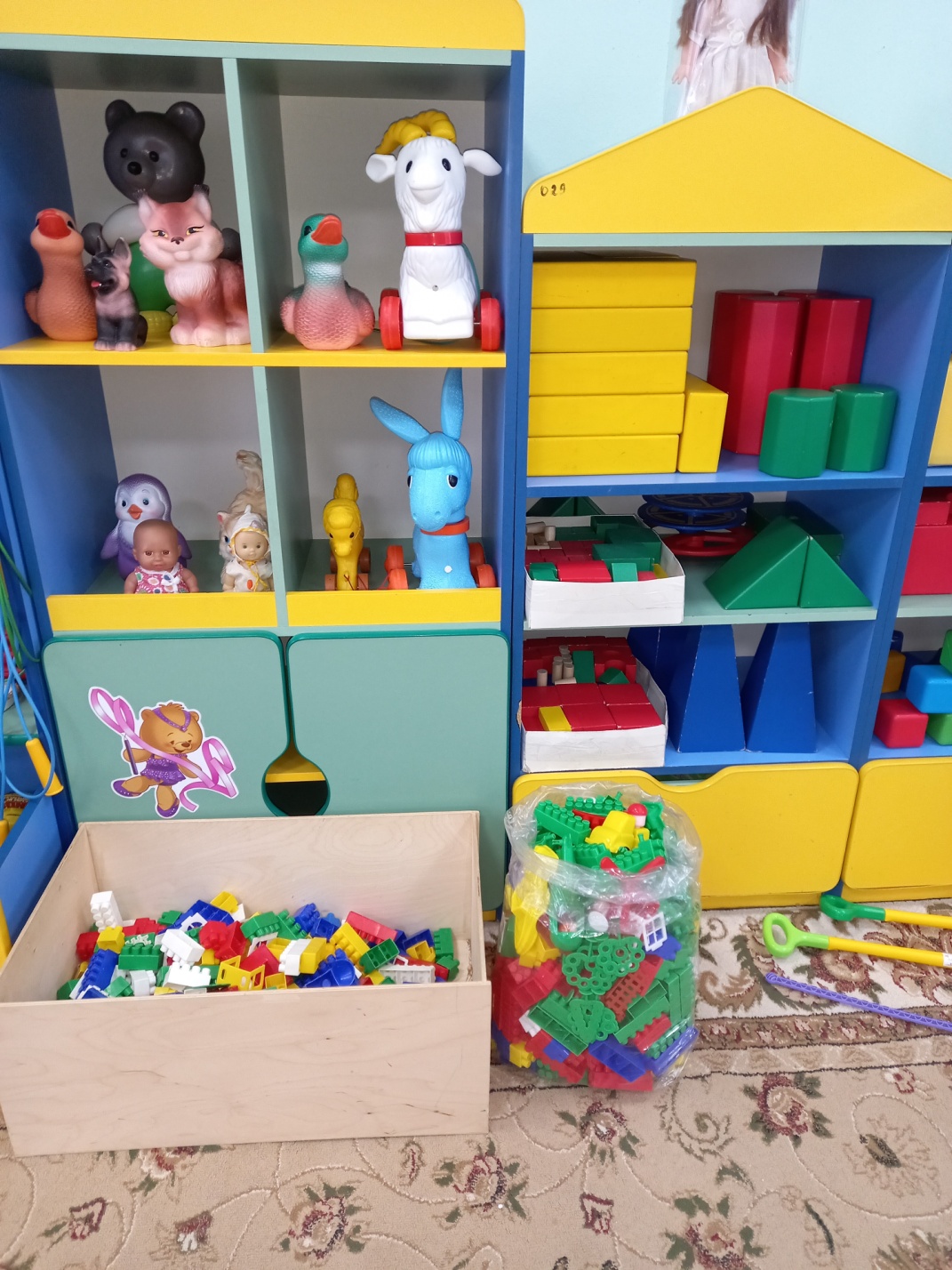 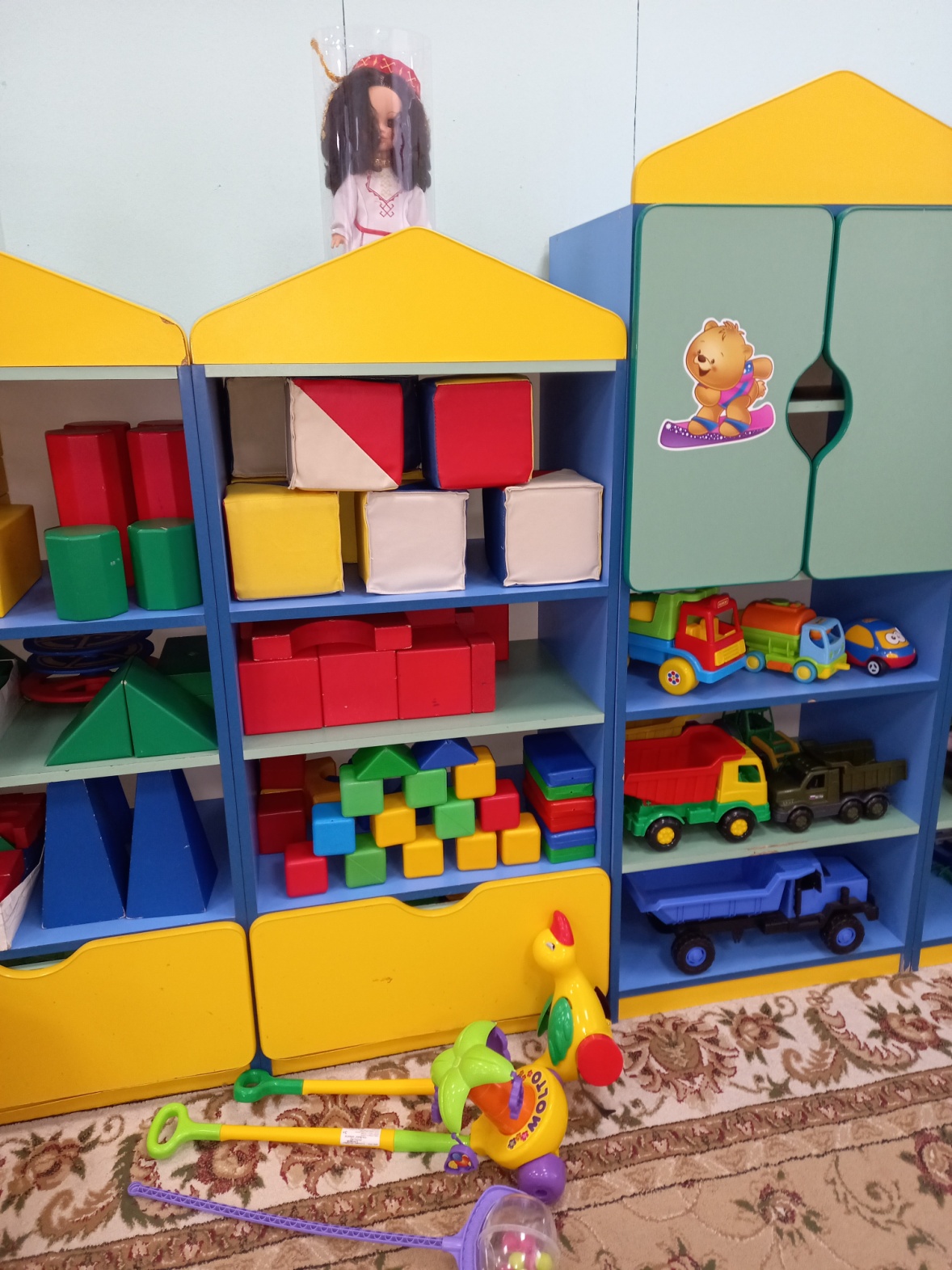 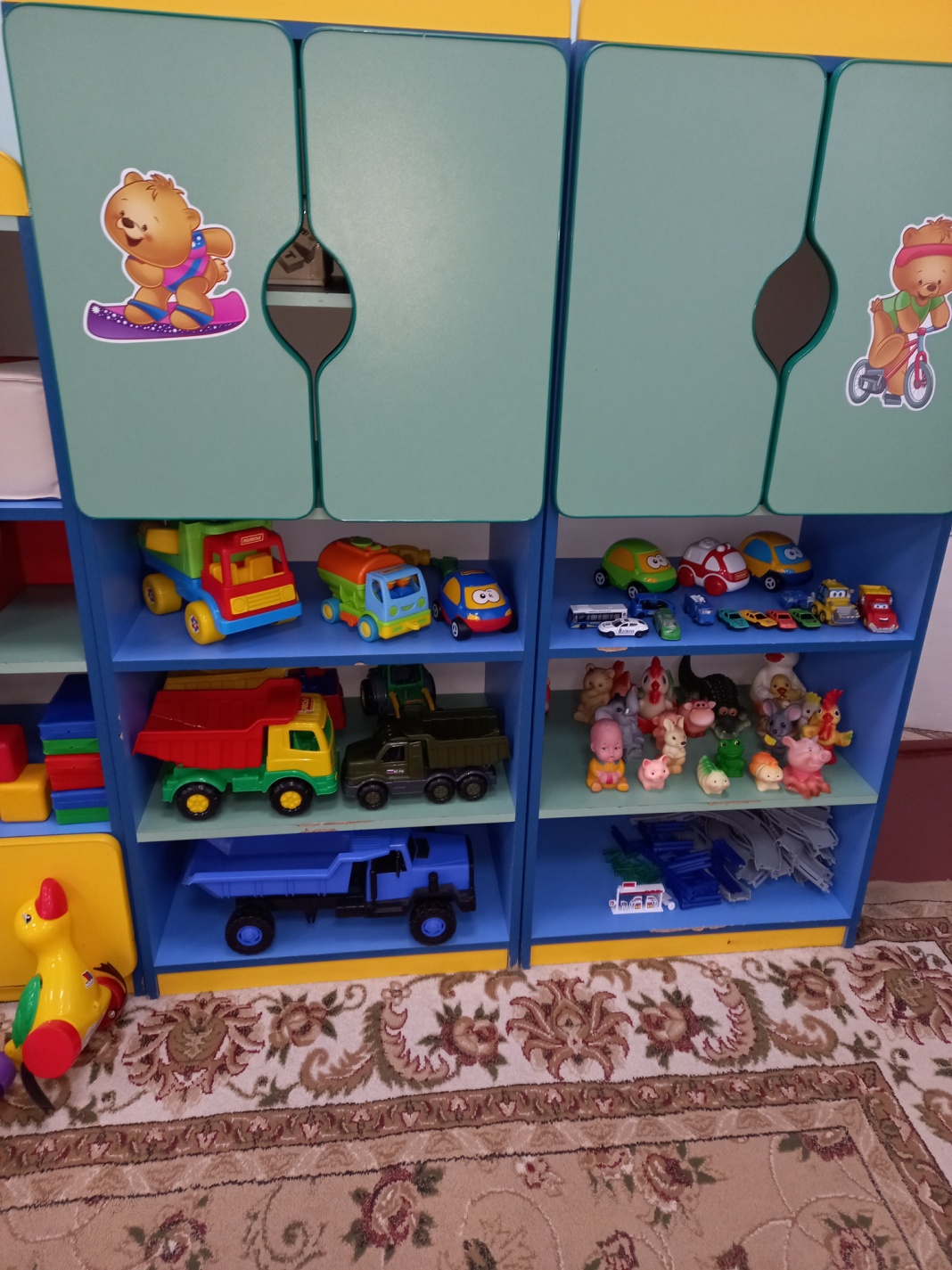 Патриотический уголок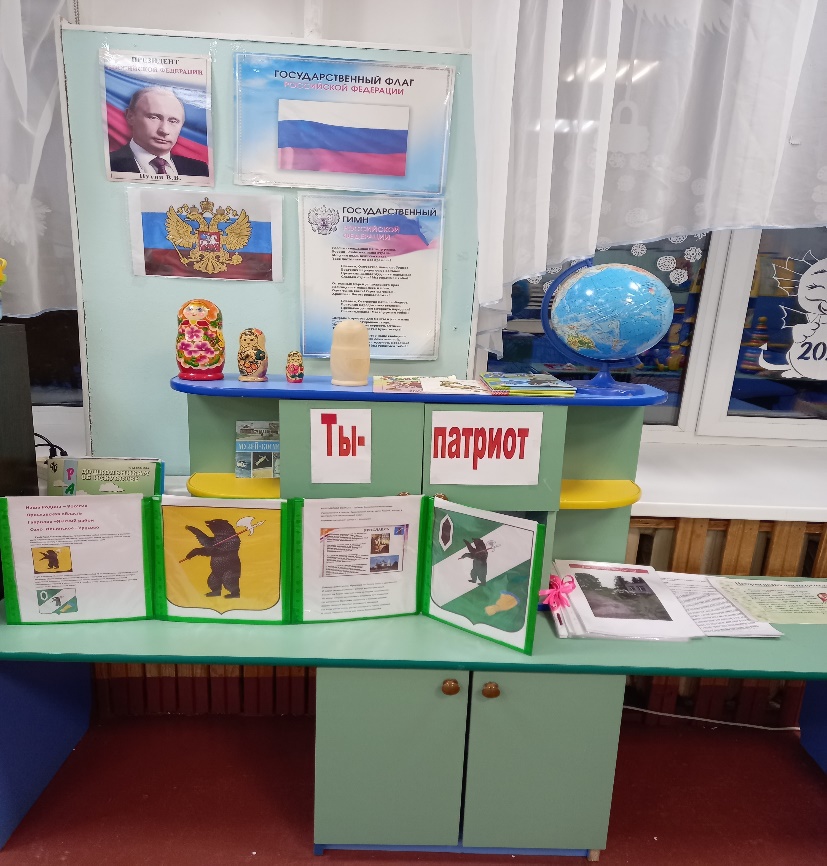 Центр уединения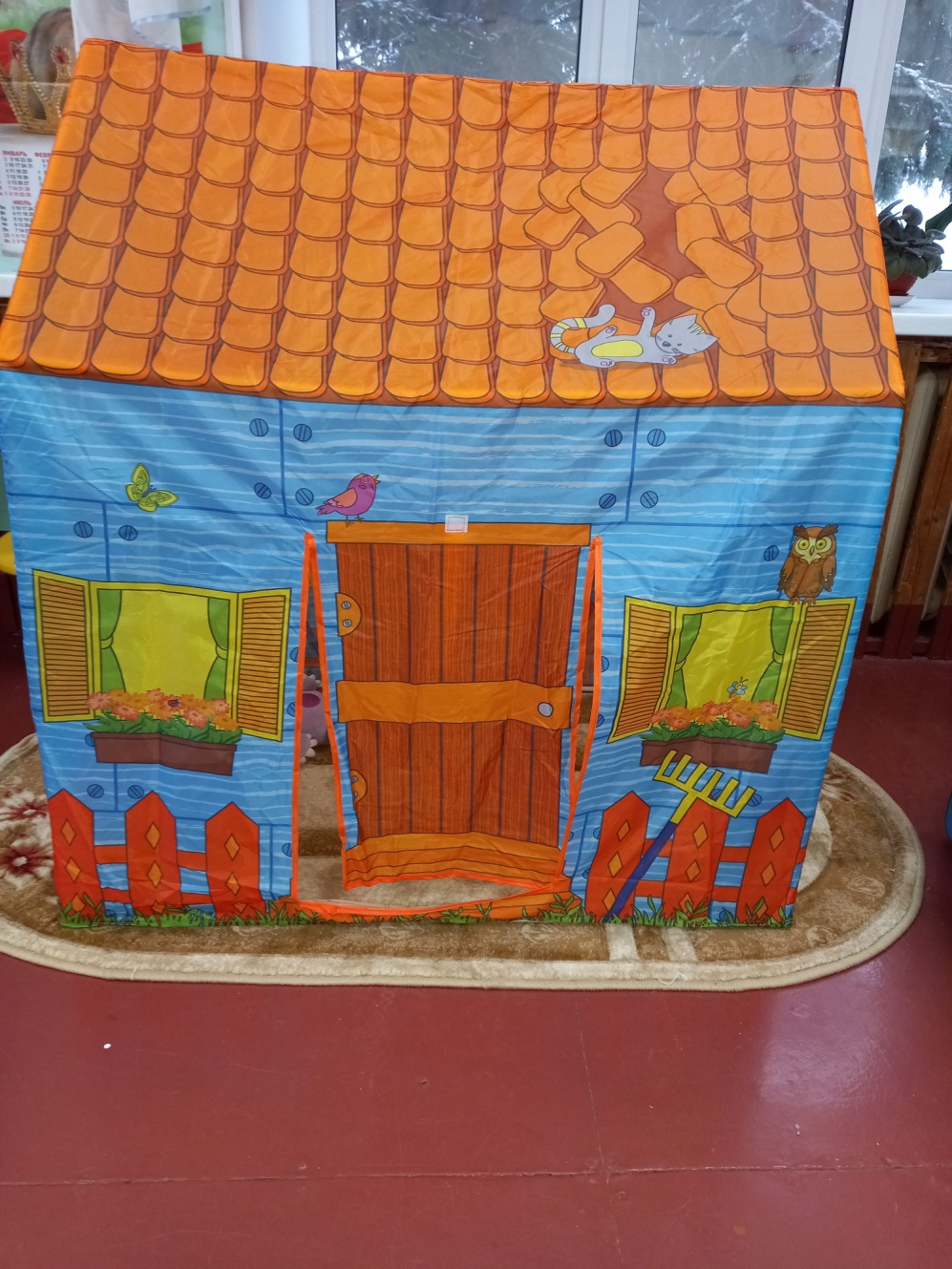 Центр  изодеятельности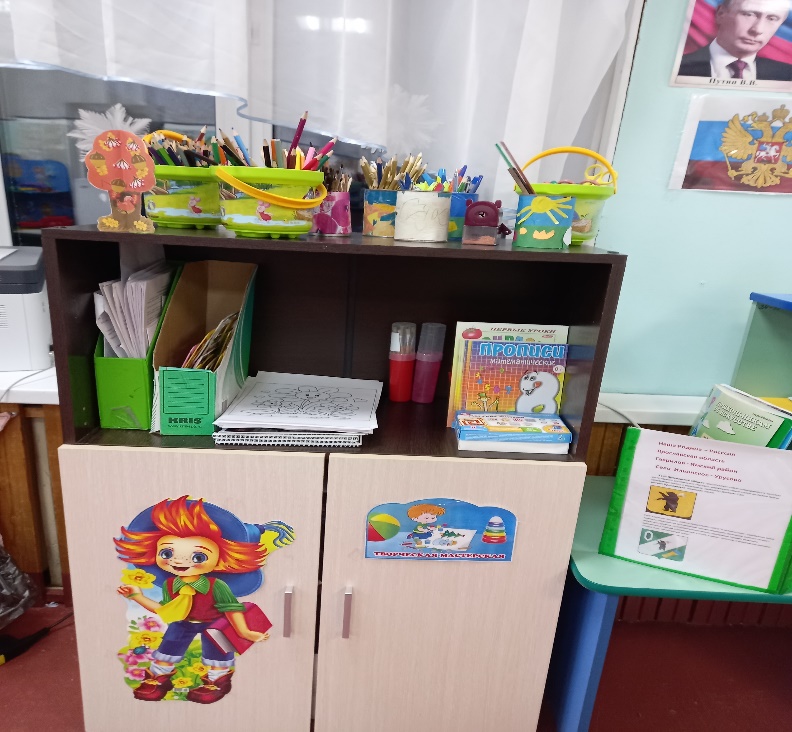             Центр физкультурный.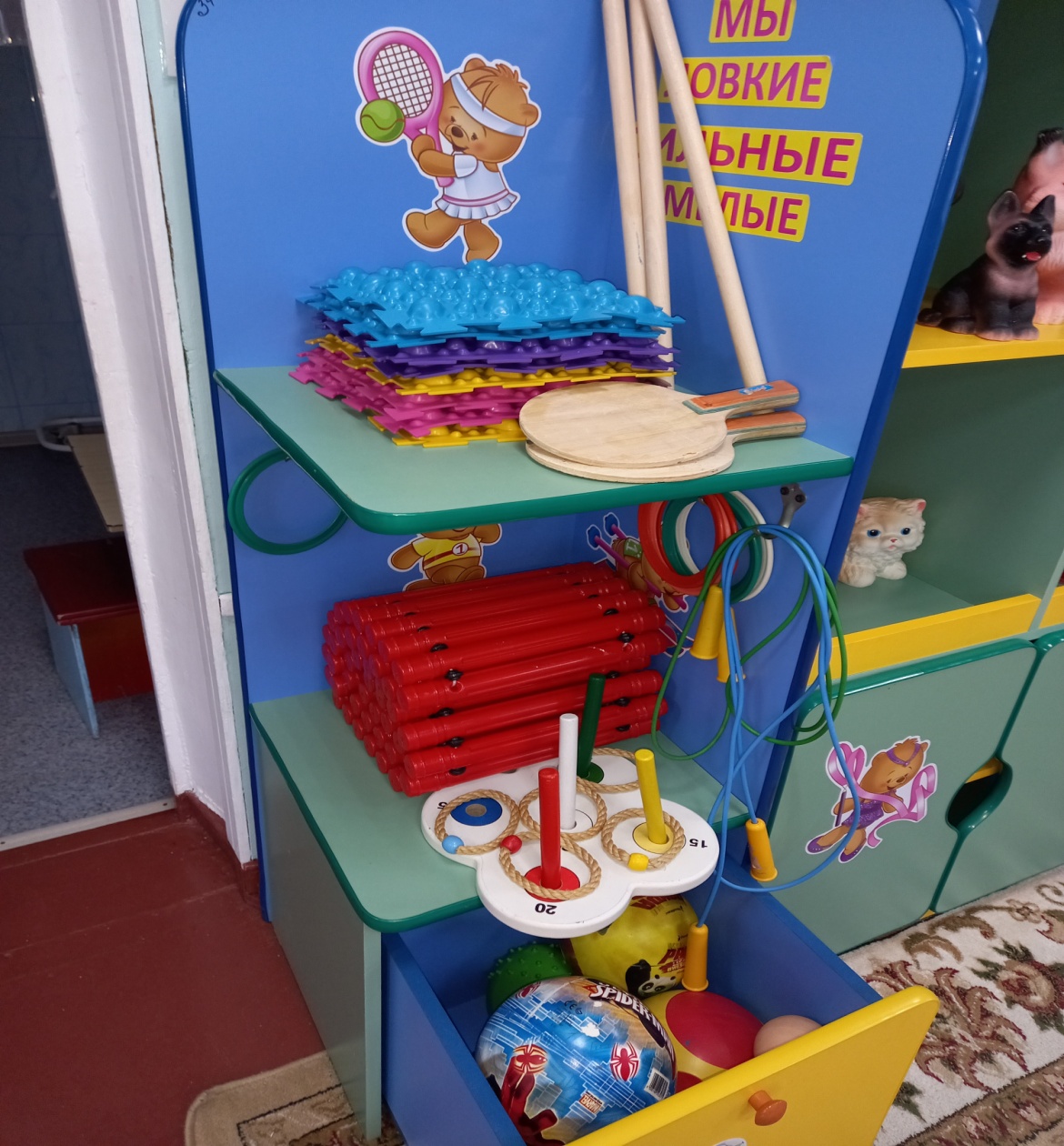 Центр  «Больница»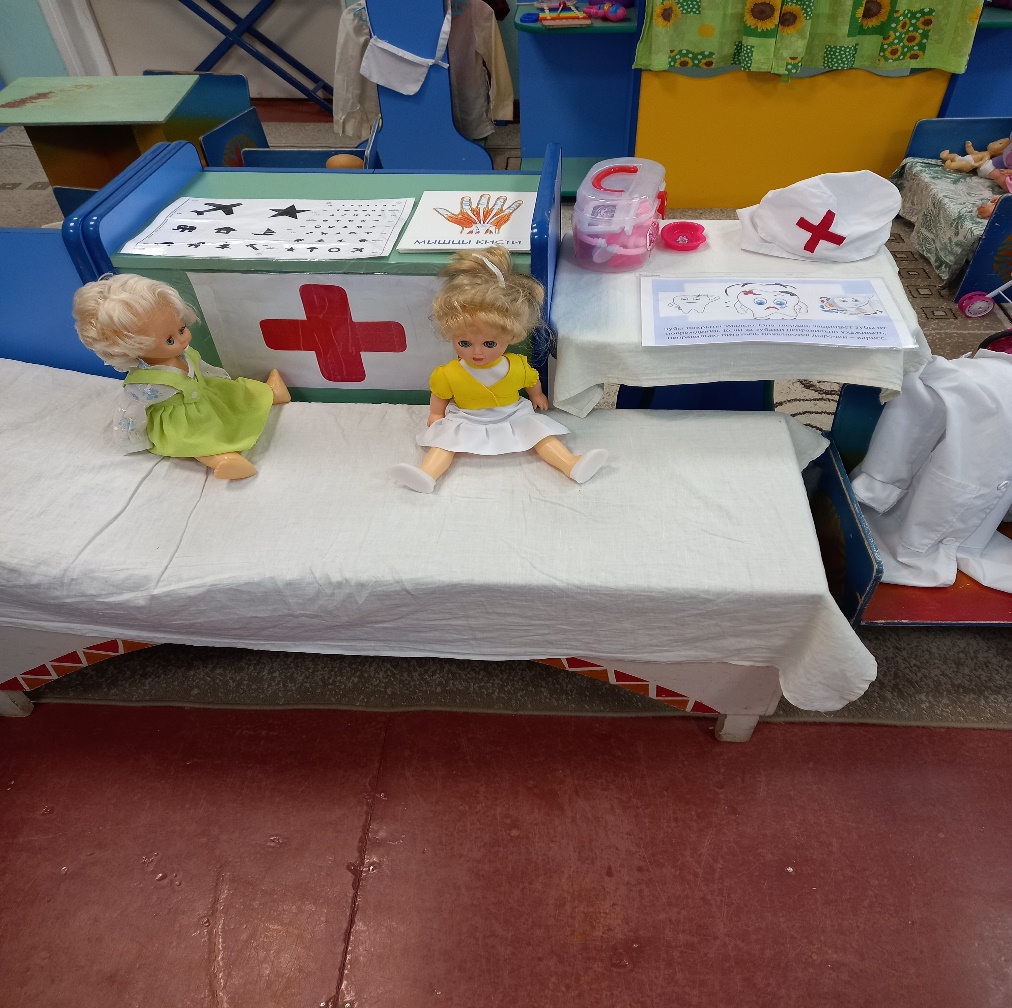 Центр музыкальный.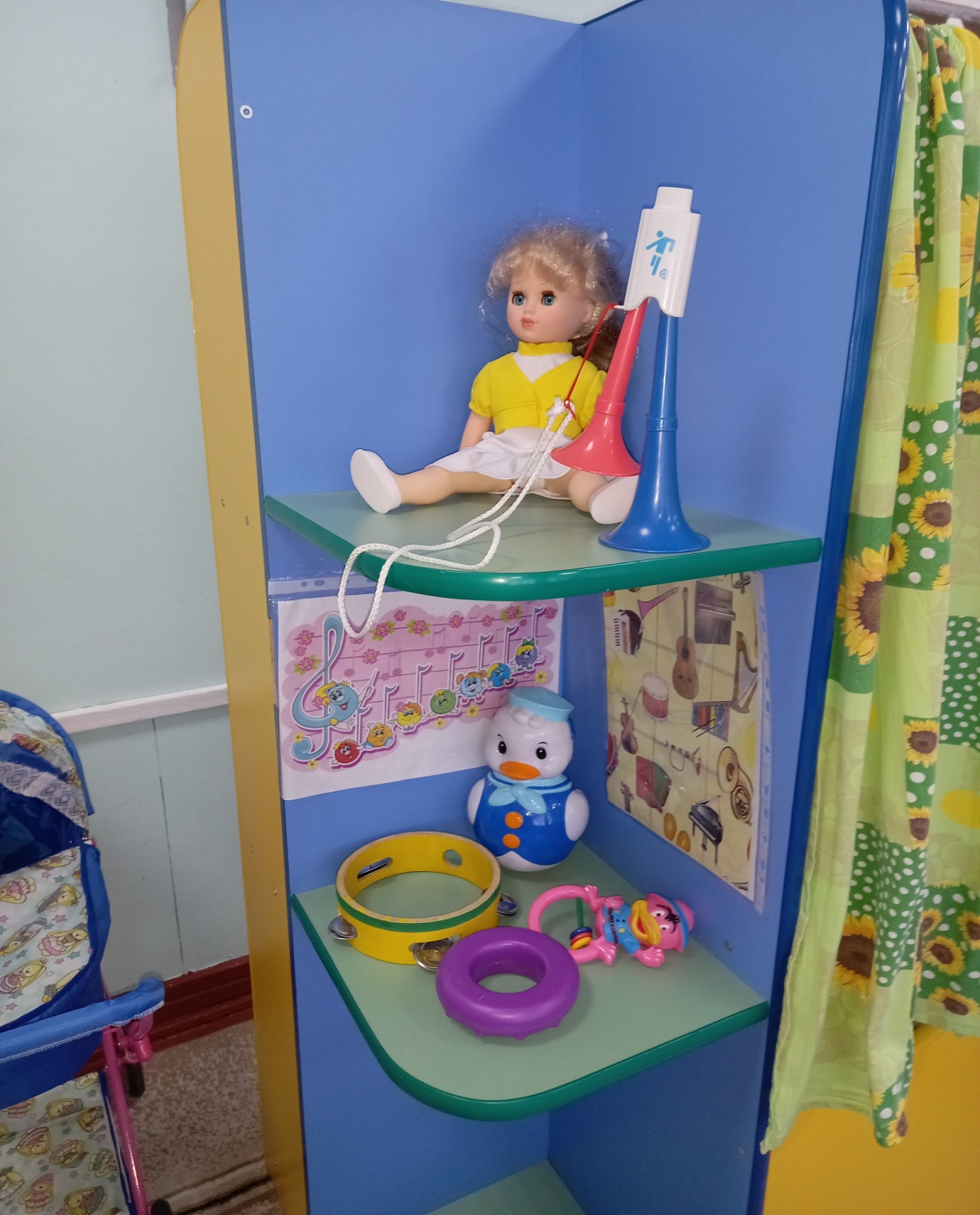 Центр  Кухня.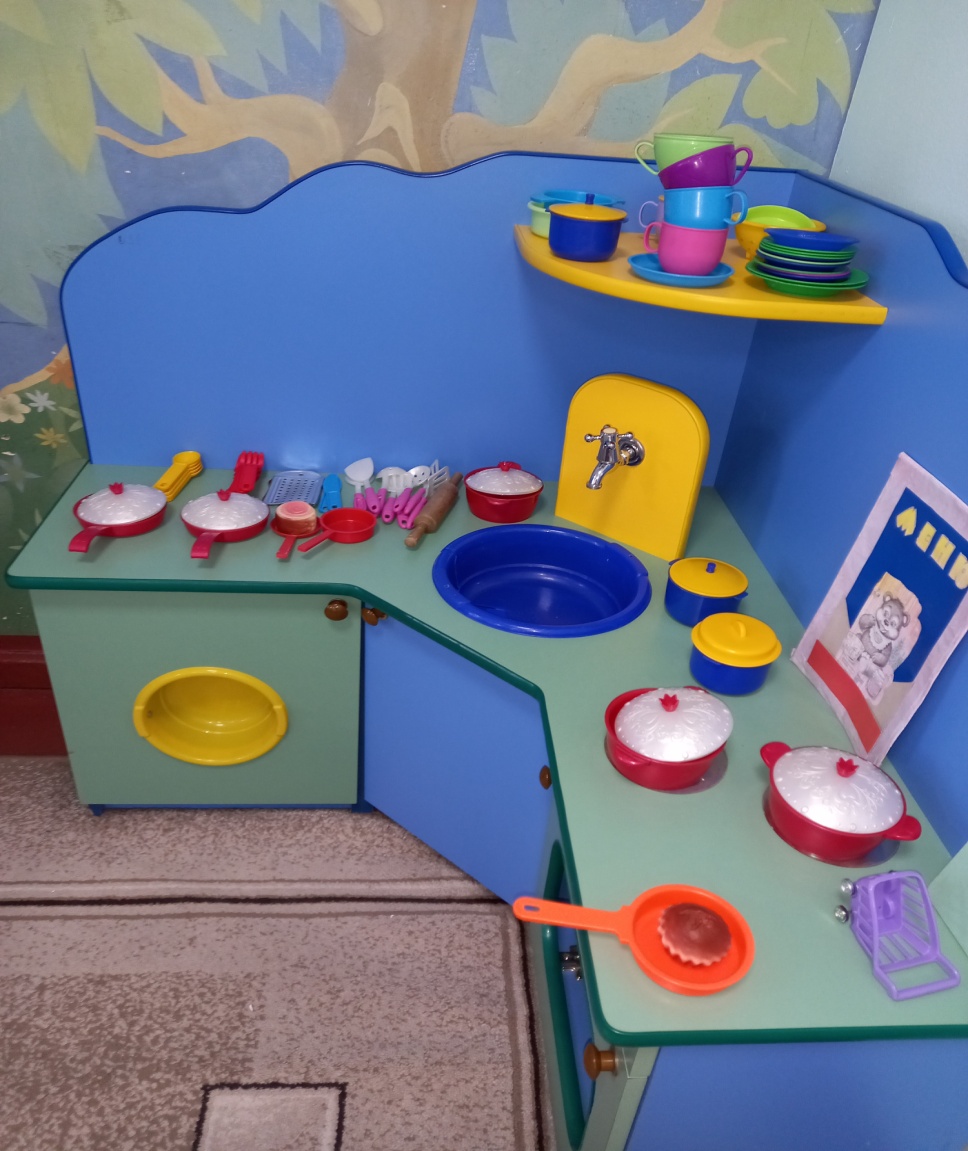 Центр Магазин.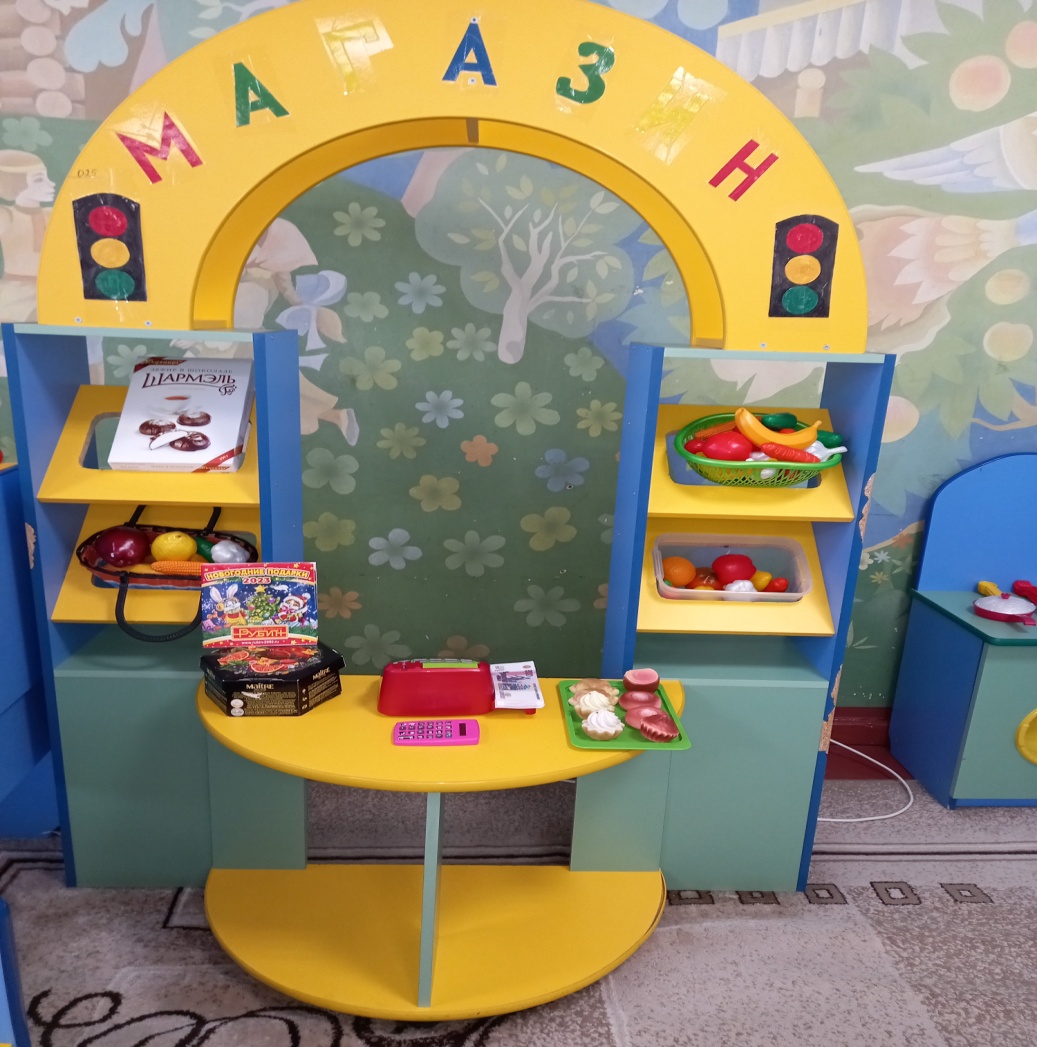 Центр Парикмахерская.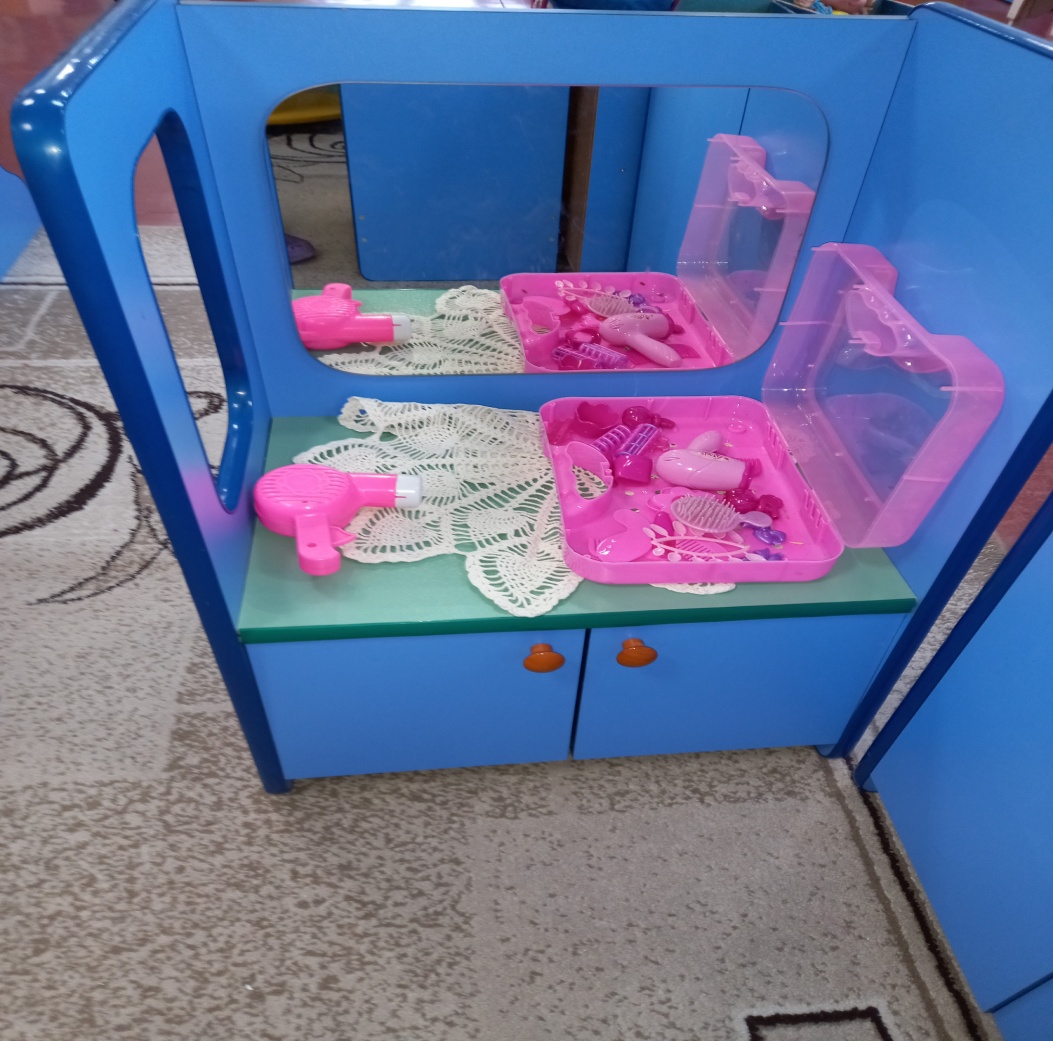 Центр ряженья.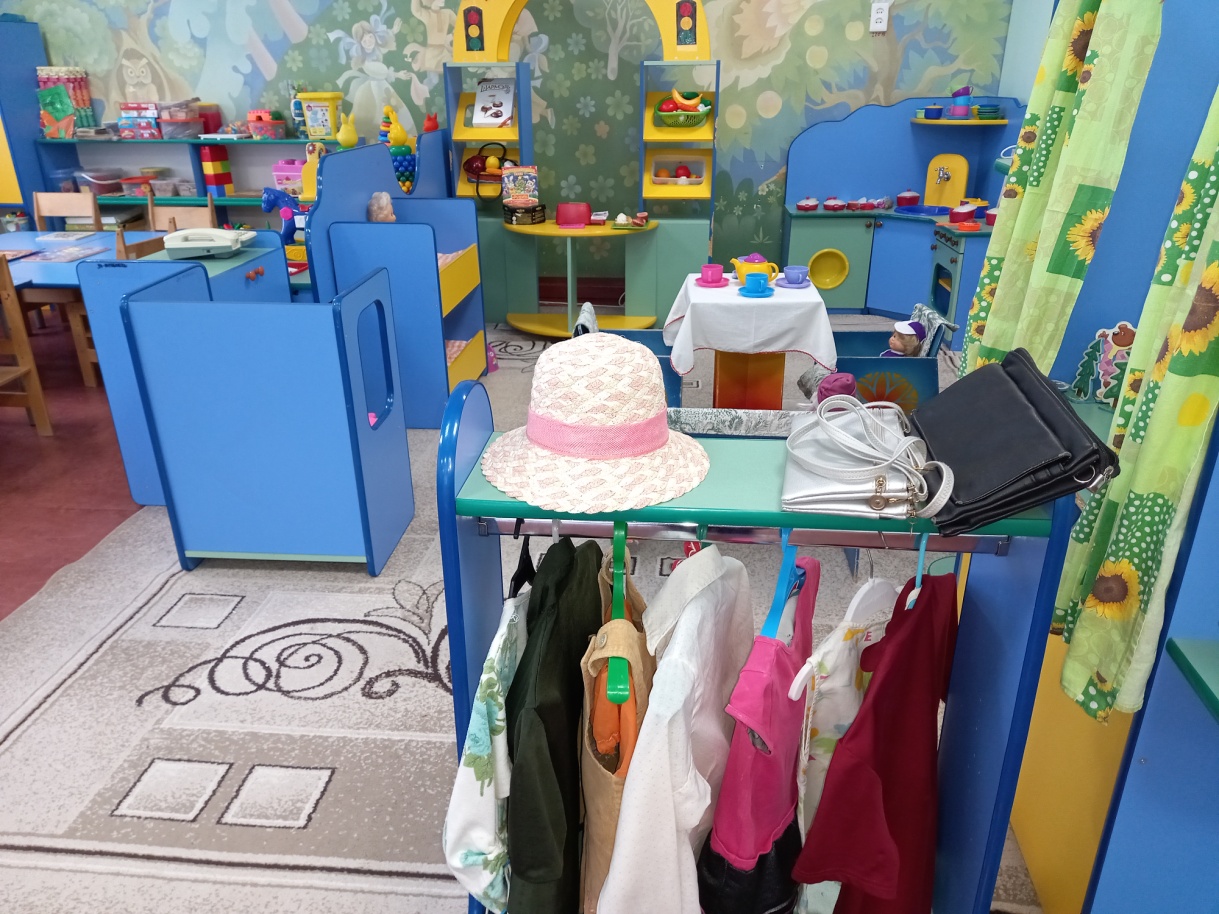 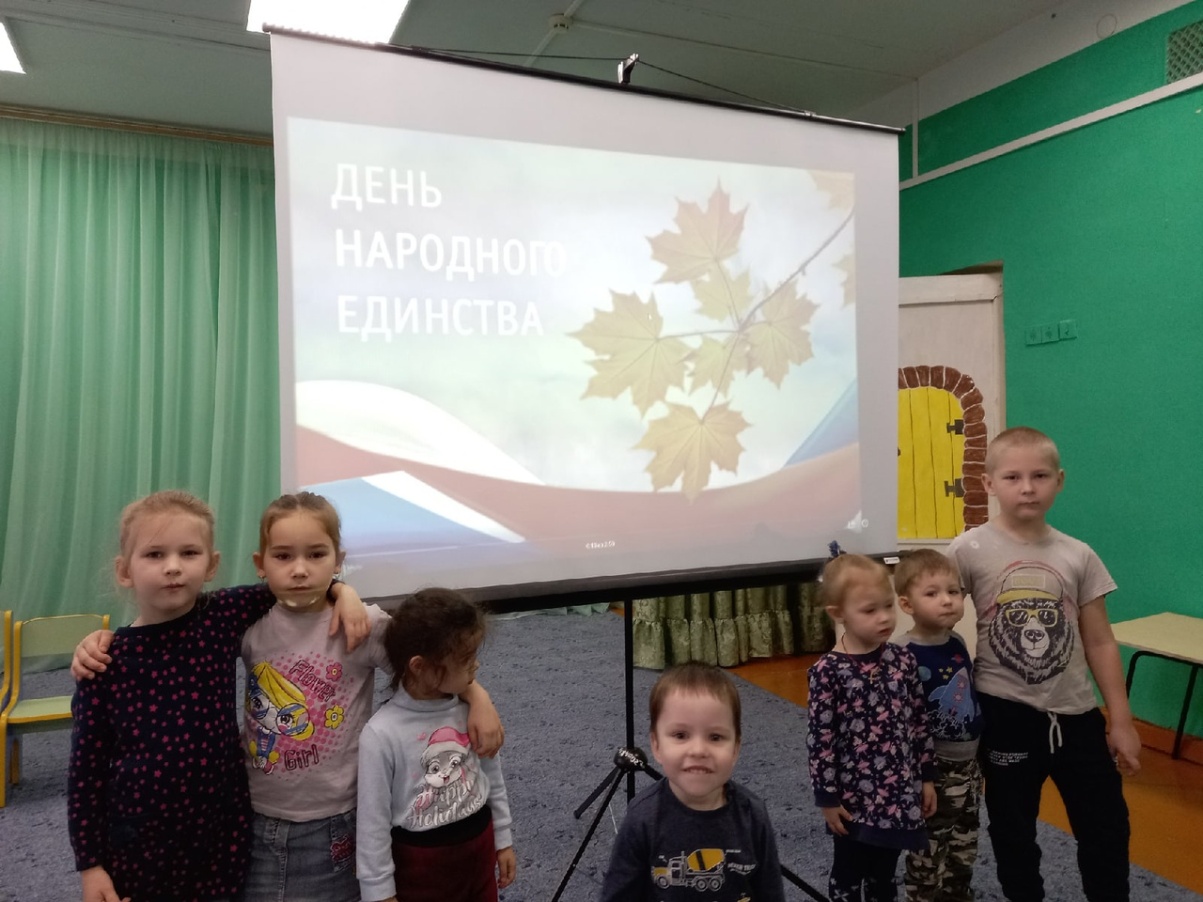 Литературный центр 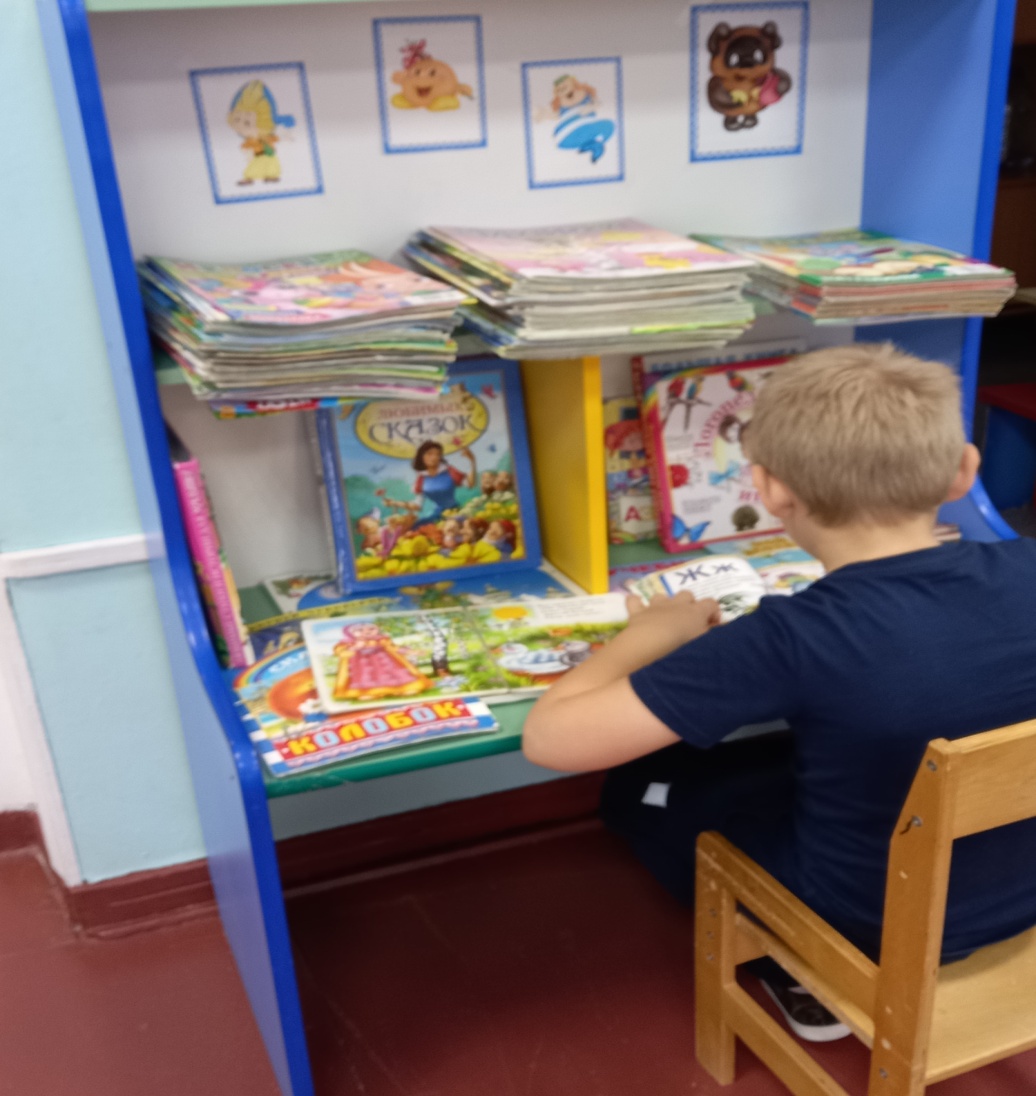 Дидактический центр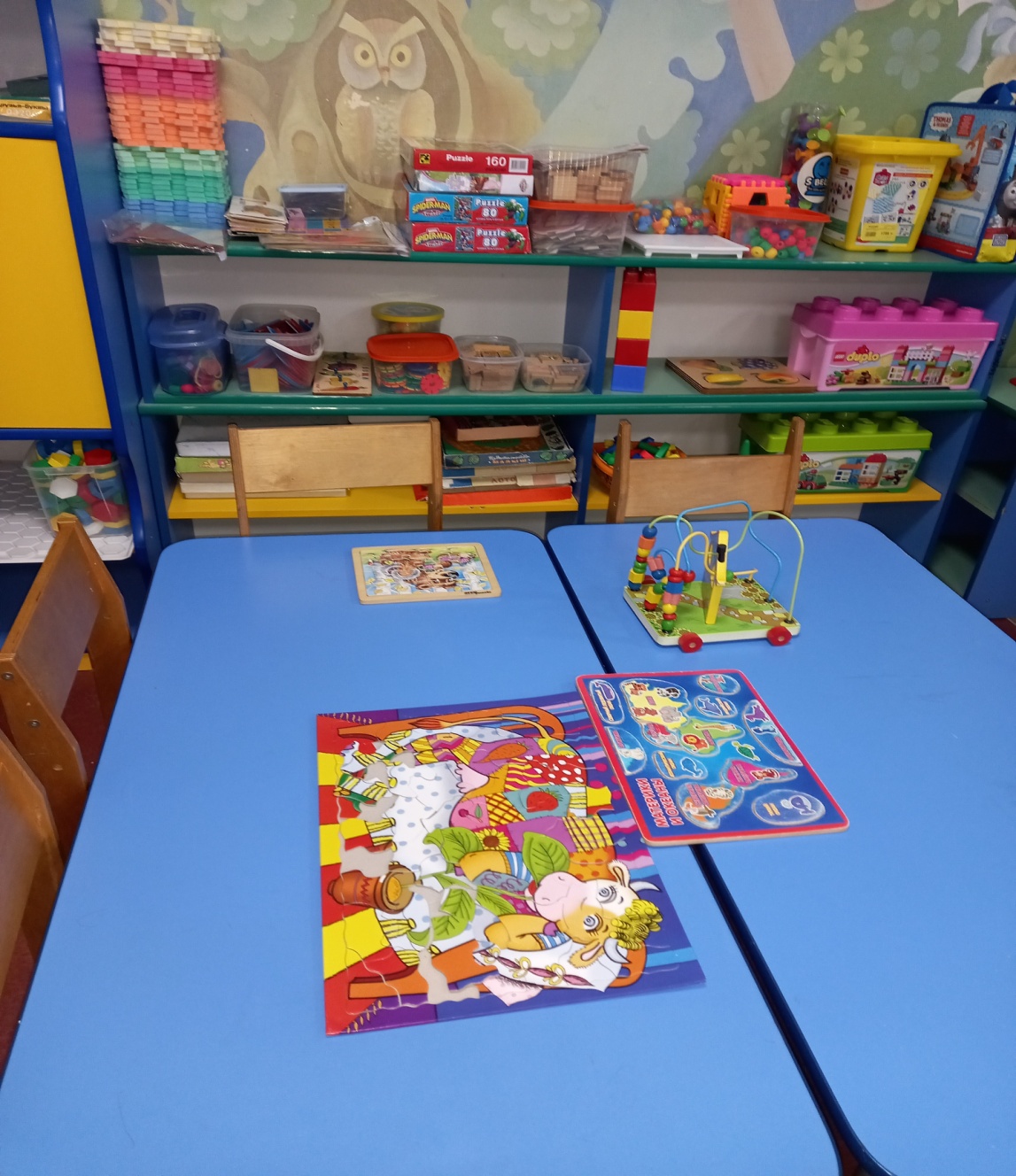 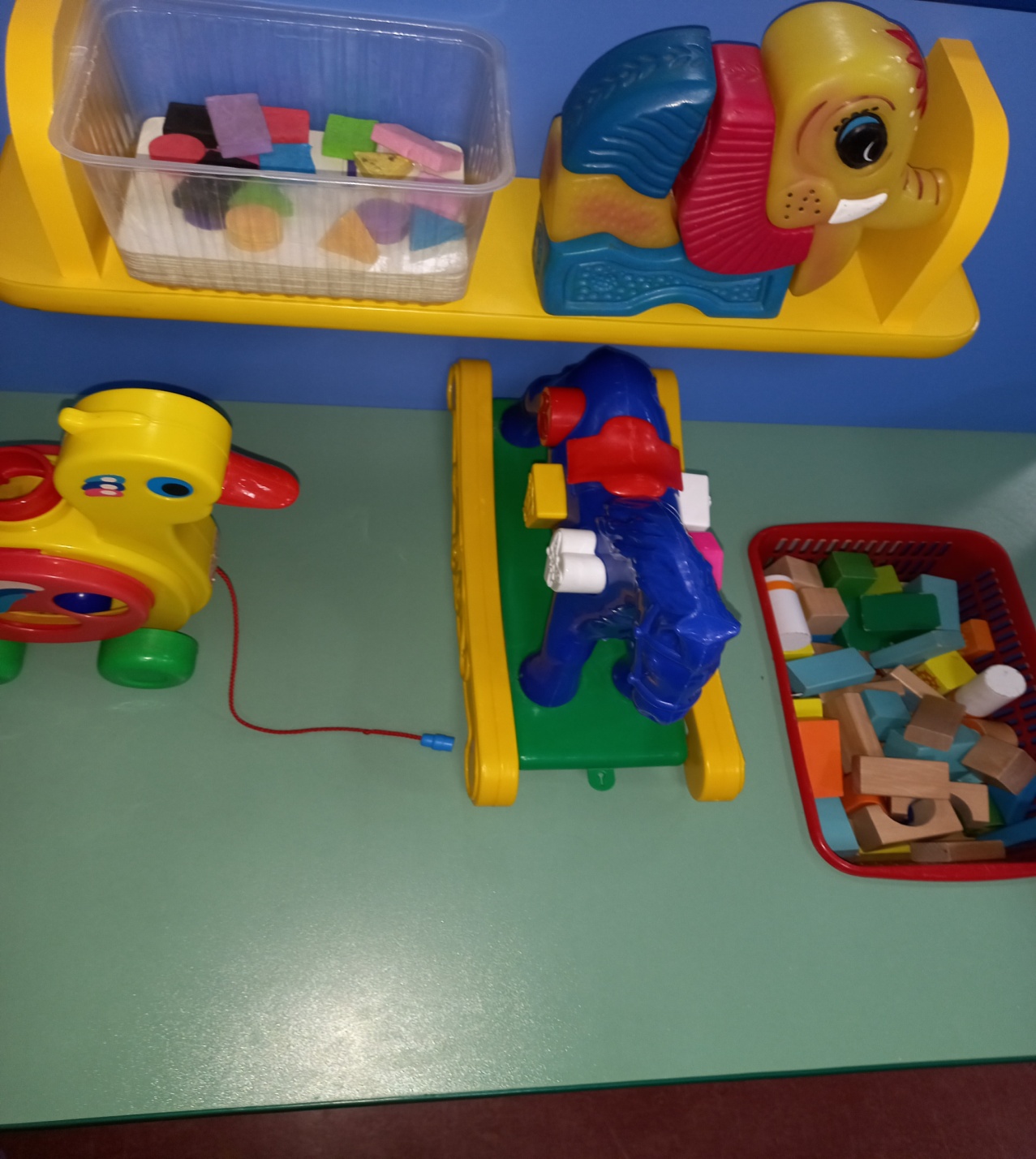 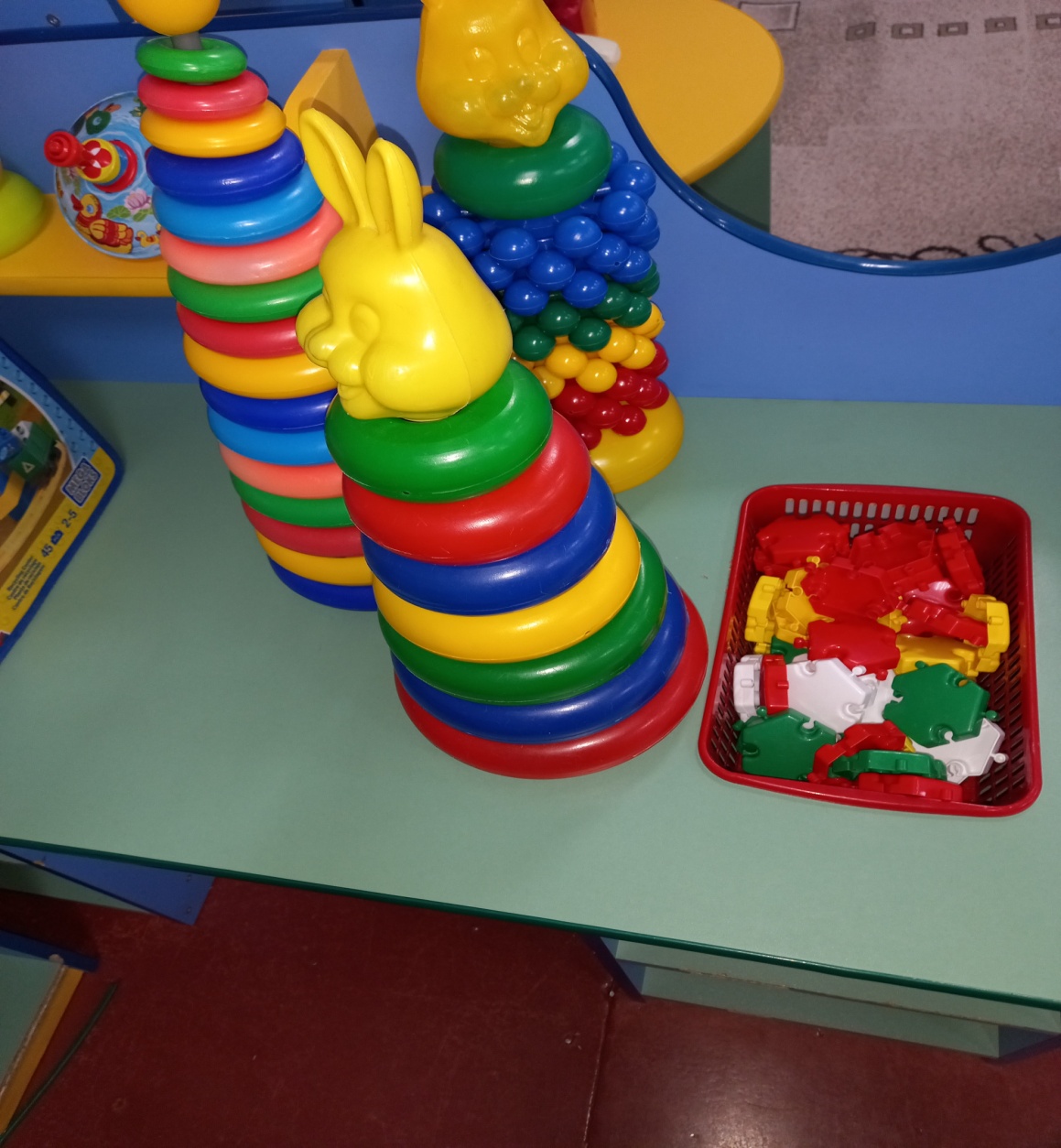 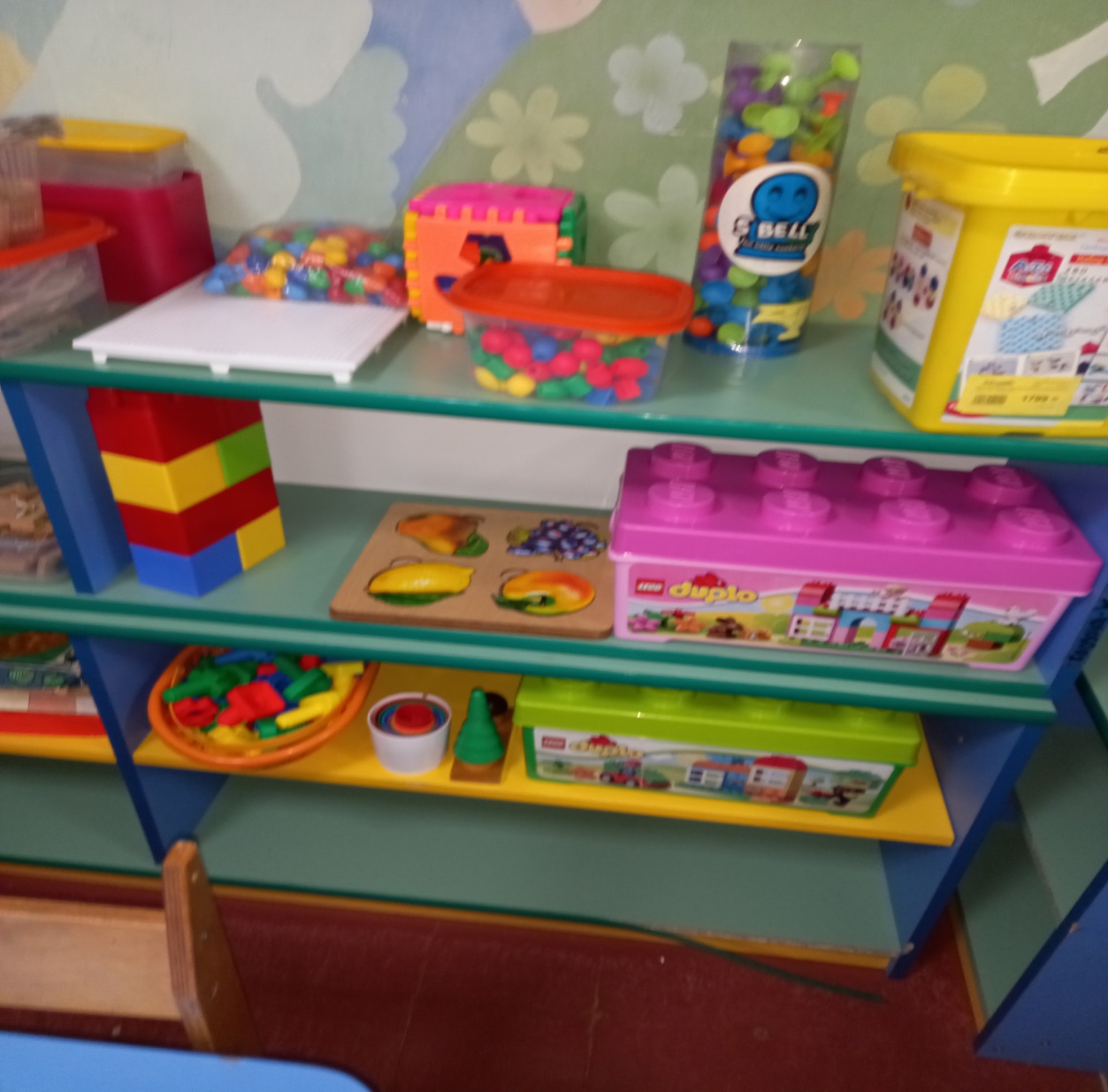 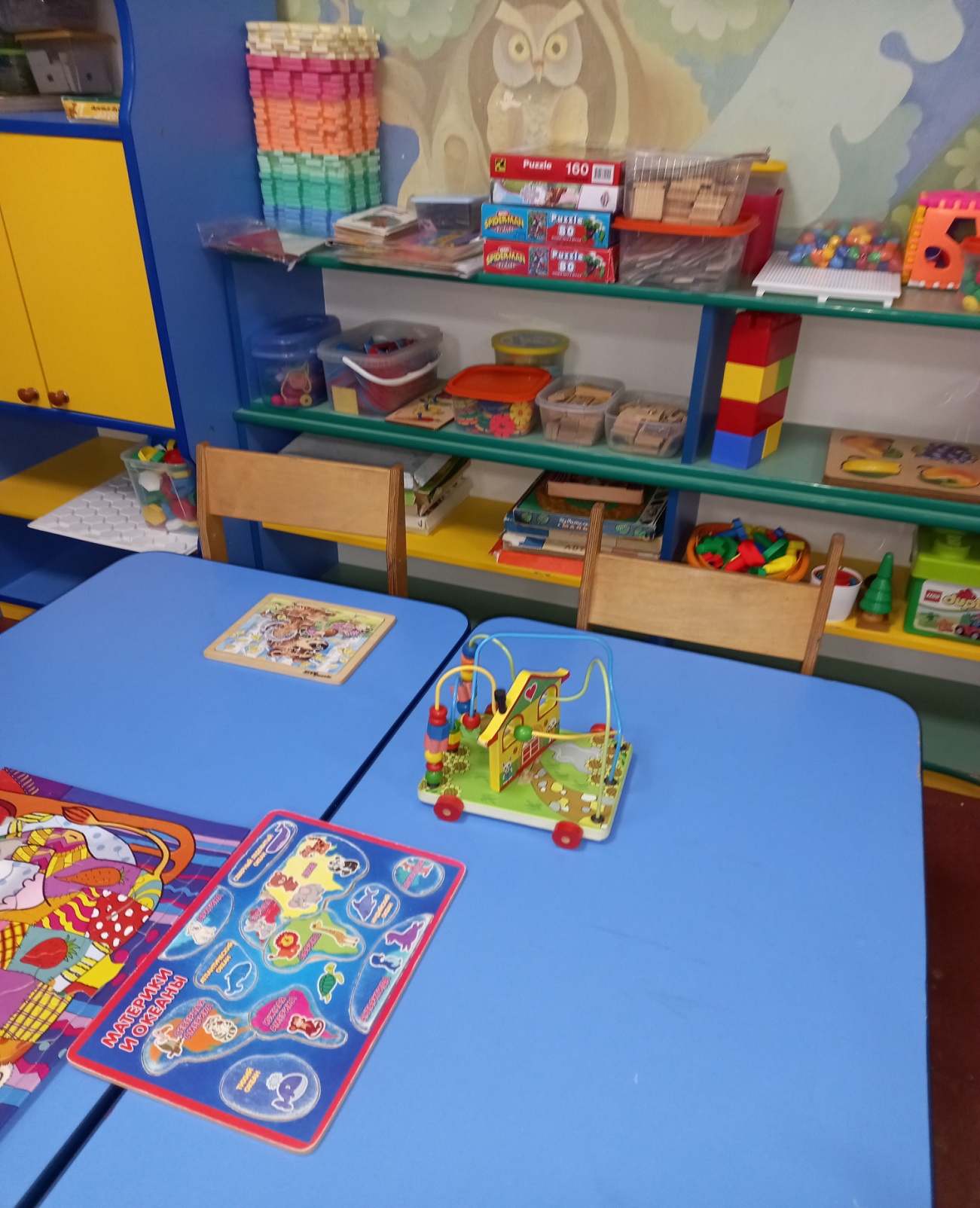 Центр сюжетно –ролевой игры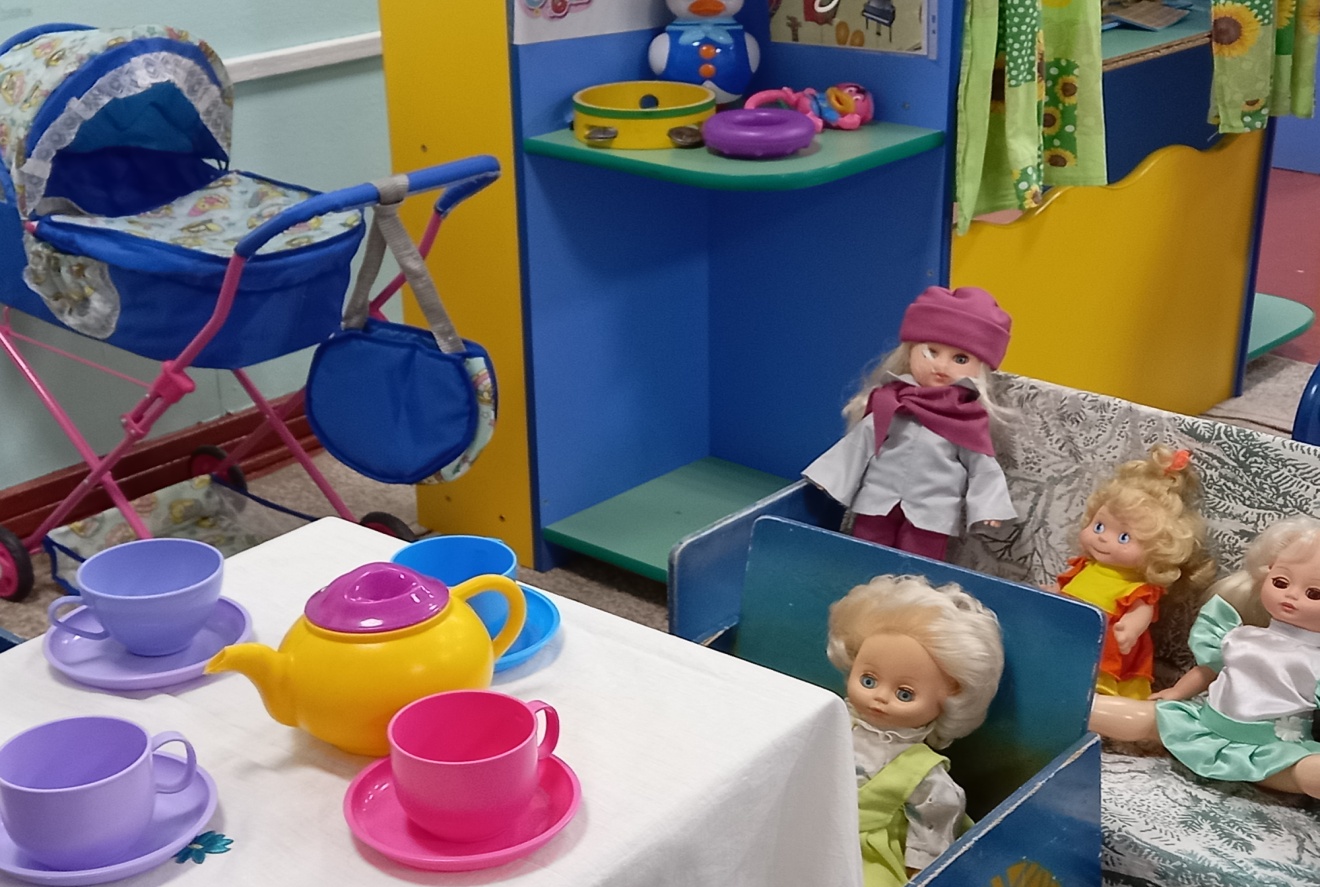 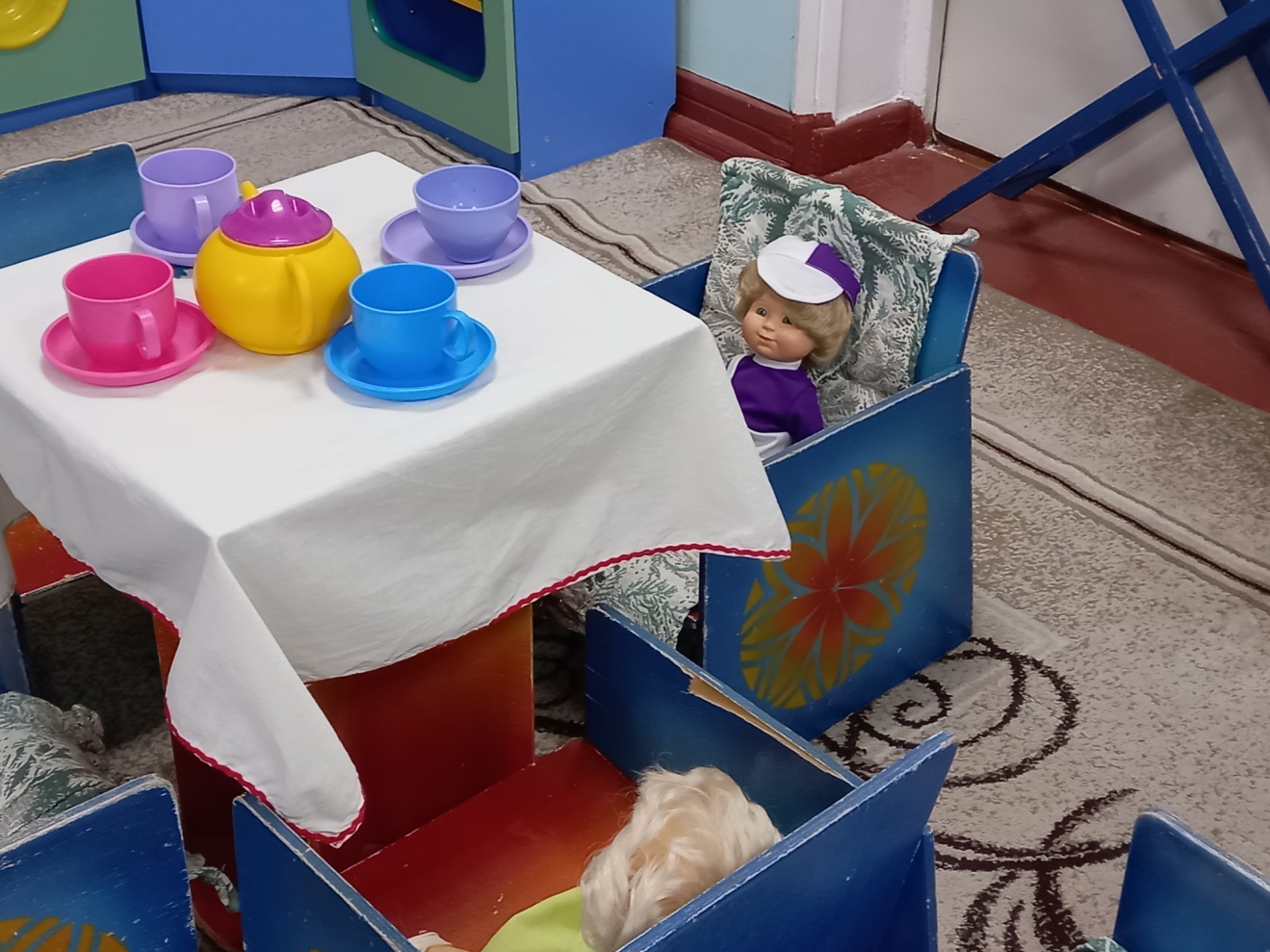 Уголок безопасности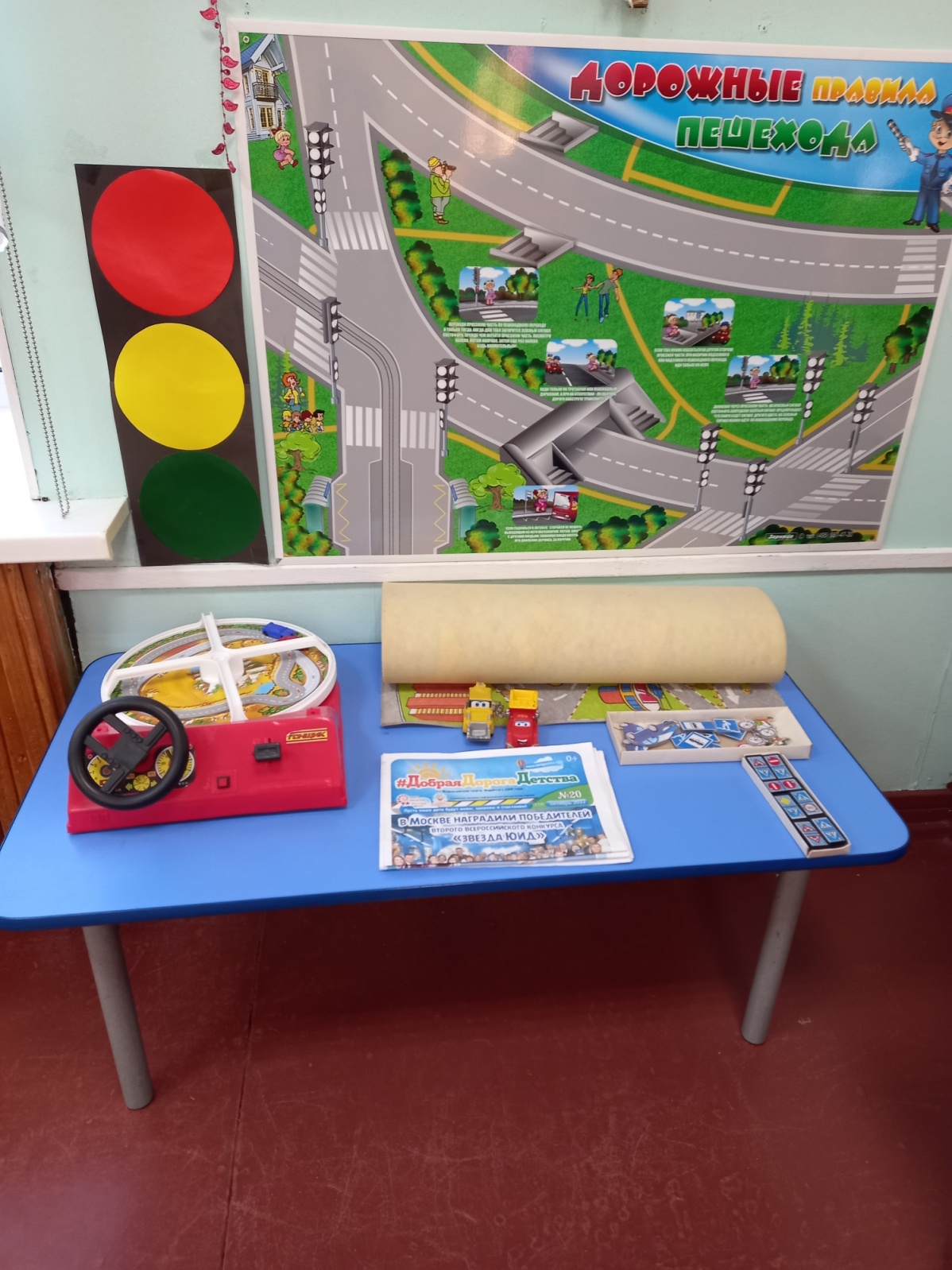 Исследовательский центр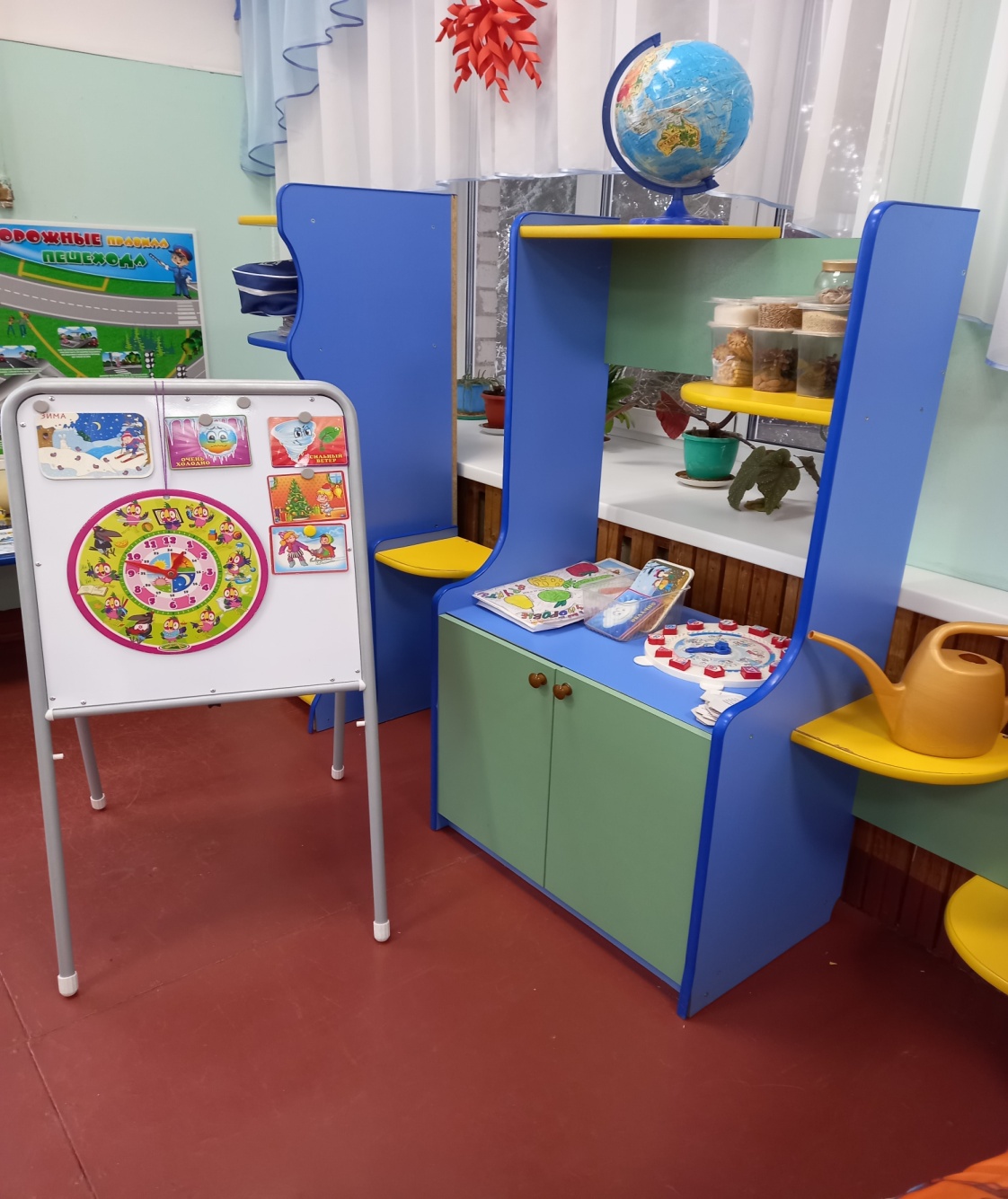 